 The Little Chapel Foundation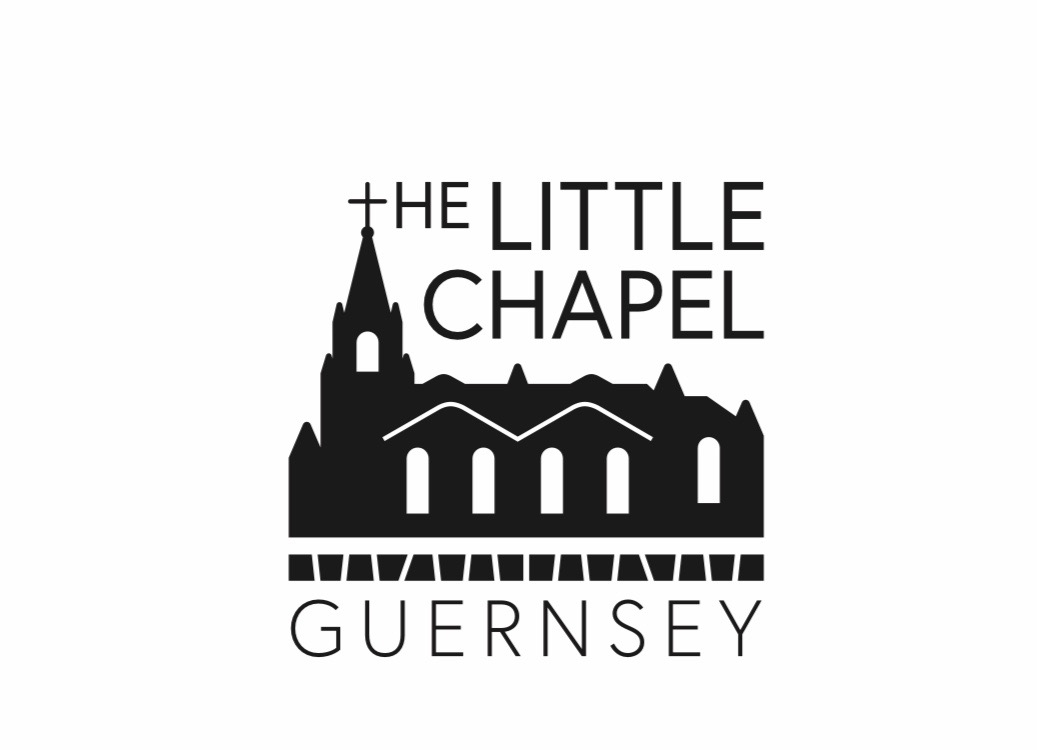 c/o La Gallie, Rue de la Gallie, St Pierre du Bois, Guernsey, GY79EDPatron: Sir Richard McMahon                                                                                                                                6th April 2024Notice to all commercial users of the Little Chapel site at Les Vauxbelets, St Andrews, GuernseyThe Little Chapel, surrounding hillside and Chapel car park are owned by The Little Chapel Charitable Foundation and the Chapel access road, over which the Foundation has a right of way, by the owners of the remaining estate at Les Vauxbelets. These parcels of land constitute the Little Chapel site (‘the site’).The Little Chapel Charitable Foundation (‘the Foundation’) does not charge fees to persons and businesses that use the site for their own commercial purposes but it affords them unfettered access strictly and solely on the following terms;That they are aware it is an unmanned site and that they and their clients enter entirely at their own risk,That they accept full responsibility for the supervision, safety and behaviour of the clients they bring to the site including liability for any loss, damage or injury that might ensue, That they and their clients pay attention to and heed all warning signs on the site,That they carry adequate public liability and indemnity cover in the knowledge that the Foundation can accept no responsibility or liability for any accident or injury sustained by them or their clients whilst on the site howsoever caused,That they make it clear to their clients the Foundation relies totally on donations for the maintenance and upkeep of the Chapel and for the programme of renovation and repair work still being carried out and,That they make it clear to their clients no part of any tour, guide, coach or related fee charged by them as commercial users constitutes an entry fee or includes a donation to the Chapel (unless is otherwise the case).In view of the ongoing renovation and repair work at the Chapel it is not licensed by the Greffe for use as a venue for weddings and civil ceremonies and the Foundation does not currently permit any such private events to be held on site. We thank you for adhering to the above and hope that we can all work together to ensure a successful season ahead,The Little Chapel Charitable Foundation